AMENDMENT NO. 165The following instruments are separate instruments in the Federal Register of Legislation and are known collectively in the Food Standards Gazette as Amendment No. 165.TABLE OF CONTENTSFood Standards (Application A1118 – Food derived from Herbicide-tolerant Corn Line MON87419) VariationFood Standards (Proposal P1041 – Removal of Country of Origin Labelling Requirements) VariationISSN 1446-9685© Commonwealth of Australia 2016This work is copyright.  You may download, display, print and reproduce this material in unaltered form only (retaining this notice) for your personal, non-commercial use or use within your organisation.  All other rights are reserved.  Requests and inquiries concerning reproduction and rights should be addressed to The  Officer, Food Standards Australia New ,  ACT 2610 or by email information@foodstandards.gov.au.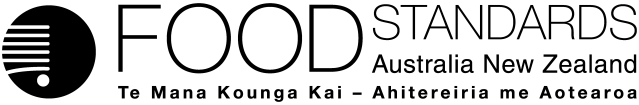 Food Standards (Application A1118 – Food derived from Herbicide-tolerant Corn Line MON87419) VariationThe Board of Food Standards Australia New Zealand gives notice of the making of this variation under section 92 of the Food Standards Australia New Zealand Act 1991. The variation commences on the date specified in clause 3 of the variation.Dated 29 August 2016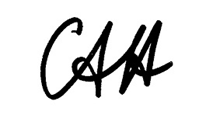 Standards Management OfficerDelegate of the Board of Food Standards Australia New ZealandNote:  This variation will be published in the Commonwealth of Australia Gazette No. FSC 107 on 1 September 2016. This means that this date is the gazettal date for the purposes of the above notice.1	NameThis instrument is the Food Standards (Application A1118 – Food derived from Herbicide-tolerant Corn Line MON87419) Variation.2	Variation to a standard in the Australia New Zealand Food Standards CodeThe variation is to a Schedule in the Australia New Zealand Food Standards Code.3	CommencementThe variation commences on the date of gazettal.Schedule[1]	Schedule 26 is varied by inserting in the table to subsection S26—3(4) in alphabetical order under item 2Food Standards (Proposal P1041 – Removal of Country of Origin Labelling Requirements) VariationThe Board of Food Standards Australia New Zealand gives notice of the making of this variation under section 92 of the Food Standards Australia New Zealand Act 1991.  The variation commences on the date specified in clause 3 of this variation.Dated 29 August 2016Standards Management OfficerDelegate of the Board of Food Standards Australia New ZealandNote:  This variation will be published in the Commonwealth of Australia Gazette No. FSC 107 on 1 September 2016. This means that this date is the gazettal date for the purposes of the above notice.1	NameThis instrument is the Food Standards (Proposal P1041– Removal of Country of Origin Labelling Requirements) Variation.2	Variation to standards in the Australia New Zealand Food Standards CodeThe Schedule repeals and varies standards in the Australia New Zealand Food Standards Code.3	CommencementThe variation commences on the day that is 24 months after the commencement of the Country of Origin Food Labelling Information Standard 2016.Schedule[1]	Standard 1.1.1 is varied by [1.1]	omitting from subsection 1.1.1—2(2)	Standard 1.2.11	Information requirements – country of origin labelling	Note	Applies in Australia only[1.2]	omitting Note 1 to subsection 1.1.1—3(1), substituting	Note 1	The following provisions have not been incorporated by reference into a food standard under the Food Act 2014 (NZ):	(i)	Standard 1.4.2 (agvet chemicals);	(ii)	Standard 1.6.2 (processing requirements for meat);	(iii)	section 2.1.1—5 (requirement for folic acid and thiamin in bread);	(iv)	section 2.2.1—12 (bovine must be free from bovine spongiform encephalopathy);	(v)	Standard 2.2.2 (eggs);	(vi)	subsection 2.4.2—3(2) and subsection 2.4.2—3(4) (requirement for food sold as table edible oil spreads and table margarine);	(vii)	Chapter 3 (food safety standards) and Chapter 4 (primary production and processing standards).[2]	Standard 1.2.1 is varied by [2.1]	omitting paragraph 1.2.1—5(b)[2.2]	omitting the notes at the end of subsection 1.2.1—6(1), substituting	Note	See section 1.2.1—9 for information requirements for food for sale that does not need to bear a label.[2.3]	omitting section 1.2.1—7[2.4]	omitting paragraph 1.2.1—11(c)[2.5]	omitting section 1.2.1—14[3]	Standard 1.2.11 is repealed.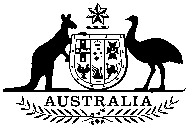 Commonwealthof AustraliaGazetteNo. FSC 107, Thursday, 1 September 2016Published by Commonwealth of AustraliaNo. FSC 107, Thursday, 1 September 2016Published by Commonwealth of AustraliaFOOD STANDARDS (za)	herbicide-tolerant corn line MON87419